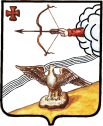 АДМИНИСТРАЦИЯ ОРЛОВСКОГО РАЙОНАКИРОВСКОЙ ОБЛАСТИПОСТАНОВЛЕНИЕ13.05.2022                           					 № 233-пг. ОрловОб утверждении Порядка признания безнадежной к списанию и списания задолженности по платежам, подлежащим зачислению в бюджет муниципального образования Орловский муниципальный районВ соответствии со статьями 209, 215 Гражданского кодекса Российской Федерации, статьей 47.2 Бюджетного кодекса Российской Федерации, постановлением Правительства Российской Федерации от 06.05.2016 N 393 "Об общих требованиях к порядку принятия решений о признании безнадежной к взысканию задолженности по платежам в бюджеты бюджетной системы Российской Федерации" администрация Орловского района ПОСТАНОВЛЯЕТ:1. Утвердить Порядок признания безнадежной к списанию и списания задолженности по платежам, подлежащим зачислению в бюджет муниципального образования Орловский муниципальный район согласно приложению № 1.2. Утвердить состав комиссии по признанию безнадежной к взысканию задолженности по платежам, подлежащим зачислению  бюджет муниципального образования Орловский муниципальный  район Кировской области согласно приложению № 2.3. Князеву И.А., управляющему делами администрации Орловского района опубликовать настоящее постановление в Информационном бюллетене органов местного самоуправления Орловского муниципального района.4. Постановление вступает в силу с момента опубликования.Глава администрацииОрловского района                      А.В.АботуровПриложение № 1УтвержденпостановлениемадминистрацииОрловского районаКировской областиот 13.05.2022 г.№ 233-пПОРЯДОКпризнания безнадежной к списанию и списания задолженности по платежам, подлежащим зачислению в бюджет муниципального образования Орловский муниципальный район Кировской области1. Общие положения.1.1. Настоящий Порядок определяет основания и порядок признания безнадежной к взысканию и списания задолженности по платежам, подлежащим зачислению в бюджет муниципального образования Орловский  муниципальный район Кировской области, в том числе по пеням и штрафам (далее - задолженность по неналоговым доходам), в части сумм неналоговых доходов, зачисляемых в бюджет Орловского района, в соответствии со статьей 62 Бюджетного кодекса Российской Федерации.В настоящем Порядке под безнадежной к взысканию задолженностью по неналоговым доходам понимается задолженность, числящаяся за юридическими и физическими лицами, индивидуальными предпринимателями, взыскание которой оказалось невозможным.1.2. В соответствии с данным Порядком признается безнадежной к взысканию и списывается задолженность по неналоговым доходам, подлежащим зачислению в бюджет Орловского района, по которым бюджетные полномочия главного администратора доходов бюджета осуществляются администрацией Орловского района.2. Основания признания безнадежной к взысканию задолженности по неналоговым доходам.2.1. Задолженность по неналоговым доходам признается безнадежной к взысканию и подлежит списанию в соответствии с настоящим Порядком в случаях:2.1.1. Смерти физического лица - плательщика платежей в бюджет или объявления его умершим в порядке, установленном гражданским процессуальным законодательством Российской Федерации.2.1.2. Признания банкротом индивидуального предпринимателя - плательщика платежей в бюджет в соответствии с Федеральным законом от 26 октября 2002 года N 127-ФЗ "О несостоятельности (банкротстве)" - в части задолженности по платежам в бюджет, не погашенной по причине недостаточности имущества должника.2.1.3. Признания банкротом гражданина, не являющегося индивидуальным предпринимателем, в соответствии с Федеральным законом от 26 октября 2002 года N 127-ФЗ "О несостоятельности (банкротстве)" - в части задолженности по платежам в бюджет, не погашенной после завершения расчетов с кредиторами в соответствии с указанным Федеральным законом.2.1.4. Ликвидации организации - плательщика платежей в бюджет - в части задолженности по платежам в бюджет, не погашенной по причине недостаточности имущества организации и (или) невозможности ее погашения учредителями (участниками) указанной организации в пределах и порядке, которые установлены законодательством Российской Федерации.2.1.5. Применения актов об амнистии или о помиловании в отношении осужденных к наказанию в виде штрафа или принятия судом решения, в соответствии с которым администратор доходов бюджета утрачивает возможность взыскания задолженности по платежам в бюджет.2.1.6. Вынесения судебным приставом-исполнителем постановления об окончании исполнительного производства и о возвращении взыскателю исполнительного документа по основанию, предусмотренному пунктом 3 или 4 части 1 статьи 46 Федерального закона от 2 октября 2007 года № 229-ФЗ "Об исполнительном производстве", если с даты образования задолженности по платежам в бюджет прошло более пяти лет, в следующих случаях:размер задолженности не превышает размера требований к должнику, установленного законодательством Российской Федерации о несостоятельности (банкротстве) для возбуждения производства по делу о банкротстве;судом возвращено заявление о признании плательщика платежей в бюджет банкротом или прекращено производство по делу о банкротстве в связи с отсутствием средств, достаточных для возмещения судебных расходов на проведение процедур, применяемых в деле о банкротстве.2.1.7. Исключения юридического лица по решению регистрирующего органа из Единого государственного реестра юридических лиц и наличия ранее вынесенного судебным приставом-исполнителем постановления об окончании исполнительного производства в связи с возвращением взыскателю исполнительного документа по основанию, предусмотренному пунктом 3 или 4 части 1 статьи 46 Федерального закона от 2 октября 2007 года N 229-ФЗ "Об исполнительном производстве", - в части задолженности по платежам в бюджет, не погашенной по причине недостаточности имущества организации и невозможности ее погашения учредителями (участниками) указанной организации в случаях, предусмотренных законодательством Российской Федерации. В случае признания решения регистрирующего органа об исключении юридического лица из Единого государственного реестра юридических лиц в соответствии с Федеральным законом от 8 августа 2001 года N 129-ФЗ "О государственной регистрации юридических лиц и индивидуальных предпринимателей" недействительным задолженность по платежам в бюджет, ранее признанная безнадежной к взысканию в соответствии с настоящим подпунктом, подлежит восстановлению в бюджетном (бухгалтерском) учете.2.2. Признаются безнадежными к взысканию административные штрафы, не уплаченные в установленный срок, если судьей, органом, должностным лицом, вынесшими постановление о назначении административного наказания, в случаях, предусмотренных Кодексом Российской Федерации об административных правонарушениях, вынесено постановление о прекращении исполнения постановления о назначении административного наказания.3. Порядок признания к взысканию и списания задолженности.3.1. Инициаторами рассмотрения вопроса о признании безнадежной к взысканию и списании задолженности по неналоговым доходам выступает главный администратор доходов в бюджет Орловского района - администрация Орловского района в лице руководителей структурных подразделений администрации района, осуществляющих полномочия главного администратора неналоговых доходов в соответствии с перечнем закрепленных видов доходов.3.2. Решение о признании безнадежной к взысканию и списании задолженности по неналоговым доходам принимается комиссией по признанию безнадежной к взысканию задолженности по платежам, подлежащим зачислению в бюджет муниципального образования Орловский муниципальный район Кировской области (далее - Комиссия), в составе, утвержденном постановлением администрации Орловского района.3.3. Решение о признании безнадежной к взысканию и списании задолженности по неналоговым доходам, подлежащим зачислению в бюджет Орловского района, принимается отдельно по каждому юридическому лицу, индивидуальному предпринимателю или физическому лицу по видам неналоговых доходов.3.4. В целях признания безнадежной к взысканию и списания задолженности главный администратор доходов - администрация Орловского района в лице специалистов структурных подразделений администрации Орловского района, осуществляющих полномочия главного администратора по закрепленным видам доходов, не реже, чем 1 раз в полгода проводят инвентаризацию имеющейся задолженности по неналоговым доходам в бюджет Орловского района.Срок проведения инвентаризации составляет 14 календарных дней.3.5. По результатам проведенной инвентаризации, при наличии оснований, указанных в разделе 2 настоящего Порядка, главный администратор доходов в лице специалистов структурных подразделений администрации Орловского района в течение 10 календарных дней со дня окончания инвентаризации проводит подготовку и запрос документов, необходимых для признания безнадежной к взысканию и списания задолженности, предусмотренных разделом 4 настоящего Порядка, и направляет их на рассмотрение Комиссии за 3 календарных дня до даты проведения заседания Комиссии.Заседания Комиссии проводятся по мере необходимости.3.6. При наличии оснований и документов, указанных в разделах 2 и 4 настоящего Порядка, Комиссия принимает решение о признании безнадежной к взысканию и списании задолженности, которое оформляется в течение трех рабочих дней после заседания Комиссии по форме согласно приложению № 1 к Порядку.3.7. На основании утвержденного главой Орловского района решения Комиссии о признании безнадежной к взысканию и списании задолженности по неналоговым доходам главный администратор доходов в лице специалистов структурных подразделений администрации Орловского района производит списание с лицевого счета плательщика не возможную к взысканию сумму задолженности в бюджет Орловского района по закрепленным видам доходов в порядке отражения операции в бухгалтерском учете, установленном Министерством финансов Российской Федерации.3.8. Главный администратор доходов в лице специалистов структурных подразделений администрации Орловского района в течение 10 календарных дней со дня принятия решения Комиссии формирует сведения о списании безнадежной к взысканию задолженности по закрепленным видам неналоговых доходов по форме согласно приложению № 2 к Порядку.4. Перечень документов, необходимых для принятия решения о признании безнадежной к взысканию и списании задолженности по неналоговым доходам.4.1. Принятие решения о признании безнадежной к взысканию и списании задолженности по неналоговым доходам осуществляется при наличии следующих документов:4.1.1. Справки главного администратора доходов об учитываемых суммах задолженности по уплате неналоговых доходов, пеням и штрафам по форме согласно приложению № 3 к Порядку.4.1.2. Справки главного администратора доходов о принятых мерах по обеспечению взыскания задолженности по неналоговым доходам в бюджет Орловского района.4.1.3. Документов, подтверждающих случаи признания безнадежной к взысканию задолженности по неналоговым доходам:документа, свидетельствующего о смерти физического лица - плательщика платежей в бюджет или подтверждающего факт объявления его умершим;судебного акта о завершении конкурсного производства или завершении реализации имущества гражданина - плательщика платежей в бюджет, являвшегося индивидуальным предпринимателем, а также документа, содержащий сведения из Единого государственного реестра индивидуальных предпринимателей о прекращении физическим лицом - плательщиком платежей в бюджет деятельности в качестве индивидуального предпринимателя в связи с принятием судебного акта о признании его несостоятельным (банкротом);судебного акта о завершении конкурсного производства или завершении реализации имущества гражданина - плательщика платежей в бюджет;документа, содержащего сведения из Единого государственного реестра юридических лиц о прекращении деятельности в связи с ликвидацией организации - плательщика платежей в бюджет;документа, содержащего сведения из Единого государственного реестра юридических лиц об исключении юридического лица - плательщика платежей в бюджет из указанного реестра по решению регистрирующего органа;акта об амнистии или о помиловании в отношении осужденных к наказанию в виде штрафа или судебного акта, в соответствии с которым администратор доходов бюджета утрачивает возможность взыскания задолженности по платежам в бюджет;постановления судебного пристава-исполнителя об окончании исполнительного производства в связи с возвращением взыскателю исполнительного документа по основанию, предусмотренному пунктом 3 или 4 части 1 статьи 46 Федерального закона от 02.10.2007 N 229-ФЗ "Об исполнительном производстве";судебного акта о возвращении заявления о признании должника несостоятельным (банкротом) или прекращении производства по делу о банкротстве в связи с отсутствием средств, достаточных для возмещения судебных расходов на проведение процедур, применяемых в деле о банкротстве;постановления о прекращении исполнения постановления о назначении административного наказания.5. Порядок восстановления списанной задолженности.5.1. Задолженность, признанная безнадежной и списанная в установленном Порядке, может быть восстановлена при возникновении либо выявлении обстоятельств, позволяющих взыскать с должника списанную задолженность в пределах сроков исковой давности.5.2. Обстоятельства, являющиеся основанием для восстановления в учете задолженности, подлежат документальному подтверждению.5.3. Восстановление в бухгалтерском учете задолженности по неналоговым доходам в бюджет осуществляется главным администратором доходов на основании решения Комиссии в порядке отражения операций, установленном Министерством финансов Российской Федерации.Приложение № 1к Порядкупризнания безнадежной к взысканиюи списания задолженности по платежам,подлежащим зачислению в бюджетОрловского районаПриложение № 2к Порядкупризнания безнадежной к взысканиюи списания задолженности по платежам,подлежащим зачислению в бюджетОрловского районаСВЕДЕНИЯо списании безнадежной к взысканию задолженностипо неналоговым доходам, подлежащим зачислению в бюджетОрловского района,за______ года___________________________________________________________(главный администратор дохода)Приложение № 3к Порядкупризнания безнадежной к взысканиюи списания задолженности по платежам,подлежащим зачислению в бюджетОрловского районаСПРАВКАо суммах задолженности по неналоговым доходам, подлежащимзачислению в бюджет Орловского района,____________________________________________________________(наименование организации, ИНН, ОГРН, КПП, ФИО физическоголица, ИНН индивидуального предпринимателя)по состоянию на "____" ____________ 20____ годаПриложение № 2Утвержденпостановлением		администрацииОрловского районаКировской областиот 13.05.2022 г. № 233-пСОСТАВкомиссии по признанию безнадежной к взысканию задолженности по платежам, подлежащим зачислению в бюджет муниципального образования Орловский муниципальный район Кировской областиРЕШЕНИЕ КОМИССИИо признании безнадежной к взысканию и списании задолженностипо неналоговым доходамРЕШЕНИЕ КОМИССИИо признании безнадежной к взысканию и списании задолженностипо неналоговым доходамРЕШЕНИЕ КОМИССИИо признании безнадежной к взысканию и списании задолженностипо неналоговым доходамРЕШЕНИЕ КОМИССИИо признании безнадежной к взысканию и списании задолженностипо неналоговым доходам"____" __________ 20___ г.N ______N ______N ______Признать безнадежной к взысканию и произвести списание задолженности в бюджет Орловского района:_________________________________________________________________________(полное наименование организации, ИНН, основной государственный регистрационный номер, код причины постановки на учет налогоплательщика-организации)_________________________________________________________________________(фамилия, имя, отчество физического лица, ИНН)на основании _______________________________________________________(документы с указанием реквизитов)__________________________________________________________________________________________________________________________________________________Сведения о платеже, по которому возникла задолженность, согласно справке главного администратора доходов от ___________________ № _______:Наименование неналогового дохода _______________________________________________________________________________________________________________Код классификации доходов бюджетов Российской Федерации________________________________________________________________________Сумма задолженности по неналоговому доходу _____________________ (рублей).Сумма задолженности по пеням и штрафам по соответствующему неналоговому доходу ___________________ (рублей).Признать безнадежной к взысканию и произвести списание задолженности в бюджет Орловского района:_________________________________________________________________________(полное наименование организации, ИНН, основной государственный регистрационный номер, код причины постановки на учет налогоплательщика-организации)_________________________________________________________________________(фамилия, имя, отчество физического лица, ИНН)на основании _______________________________________________________(документы с указанием реквизитов)__________________________________________________________________________________________________________________________________________________Сведения о платеже, по которому возникла задолженность, согласно справке главного администратора доходов от ___________________ № _______:Наименование неналогового дохода _______________________________________________________________________________________________________________Код классификации доходов бюджетов Российской Федерации________________________________________________________________________Сумма задолженности по неналоговому доходу _____________________ (рублей).Сумма задолженности по пеням и штрафам по соответствующему неналоговому доходу ___________________ (рублей).Признать безнадежной к взысканию и произвести списание задолженности в бюджет Орловского района:_________________________________________________________________________(полное наименование организации, ИНН, основной государственный регистрационный номер, код причины постановки на учет налогоплательщика-организации)_________________________________________________________________________(фамилия, имя, отчество физического лица, ИНН)на основании _______________________________________________________(документы с указанием реквизитов)__________________________________________________________________________________________________________________________________________________Сведения о платеже, по которому возникла задолженность, согласно справке главного администратора доходов от ___________________ № _______:Наименование неналогового дохода _______________________________________________________________________________________________________________Код классификации доходов бюджетов Российской Федерации________________________________________________________________________Сумма задолженности по неналоговому доходу _____________________ (рублей).Сумма задолженности по пеням и штрафам по соответствующему неналоговому доходу ___________________ (рублей).Признать безнадежной к взысканию и произвести списание задолженности в бюджет Орловского района:_________________________________________________________________________(полное наименование организации, ИНН, основной государственный регистрационный номер, код причины постановки на учет налогоплательщика-организации)_________________________________________________________________________(фамилия, имя, отчество физического лица, ИНН)на основании _______________________________________________________(документы с указанием реквизитов)__________________________________________________________________________________________________________________________________________________Сведения о платеже, по которому возникла задолженность, согласно справке главного администратора доходов от ___________________ № _______:Наименование неналогового дохода _______________________________________________________________________________________________________________Код классификации доходов бюджетов Российской Федерации________________________________________________________________________Сумма задолженности по неналоговому доходу _____________________ (рублей).Сумма задолженности по пеням и штрафам по соответствующему неналоговому доходу ___________________ (рублей).Подписи членов комиссии:Подписи членов комиссии:____________________________________________________________________________________________________________________________________________________________________________________________________________________________________________________________________________________________________________________________________________________________________________________________________________________________________________________________Утверждено:Утверждено:Утверждено:Утверждено:Глава Орловского района________________(подпись)________________(подпись)_____________________________(фамилия, инициалы)N п/пНаименование организации (ИНН, ОГРН, КПП), ФИО физического лица, индивидуального предпринимателя, (ИНН)Вид неналогового доходаСрок возникновения задолженностиСумма задолженности, всегов том числев том числев том числеN п/пНаименование организации (ИНН, ОГРН, КПП), ФИО физического лица, индивидуального предпринимателя, (ИНН)Вид неналогового доходаСрок возникновения задолженностиСумма задолженности, всегоненалоговые доходыпеништрафы12345678Итого(руководитель структурного подразделения)(подпись)(инициалы, фамилия)N п/пВид неналогового доходаСрок возникновения задолженностиВсего задолженность по неналоговому доходув том числев том числев том числеN п/пВид неналогового доходаСрок возникновения задолженностиВсего задолженность по неналоговому доходуненалоговый доходпеняштрафы1234567Итого(руководитель структурного подразделения)(подпись)(инициалы, фамилия)КНЯЗЕВИгорь Анатольевич-управляющий делами администрации района, председатель комиссииМАКАРОВААнна Юрьевна-заместитель главы администрации Орловского района, начальник финансового управления администрации Орловского района, заместитель председателяЛЕСОВАЯТатьяна Викторовна-главный специалист, юрисконсульт юридического отдела администрации Орловского района, секретарь комиссииЧлены комиссии:АШИХМИНАТатьяна Ивановна-заместитель главы администрации Орловского района, заведующая отделом культуры и социальной работыБАЙСАРОВАЕлена Николаевна-заведующая сектором по планированию доходов финансового управления администрации Орловского района (по согласованию)БЕЛЯВИНАОльга Сергеевна-заведующая юридическим отделом администрации Орловского районаГРЕБЕНЕВАлександр Михайлович-заместитель заведующего отделом по вопросам жизнеобеспечения, архитектуры и градостроительства администрации Орловского районаОСИПЕНКОИрина Александровна-директор МКУ «Централизованная  бухгалтерия органов местного самоуправления Орловского района» (по согласованию)